NOMBRE  ______________________________  CURSO: 6ºB1.- Indica qué valores te cuestan más y por qué.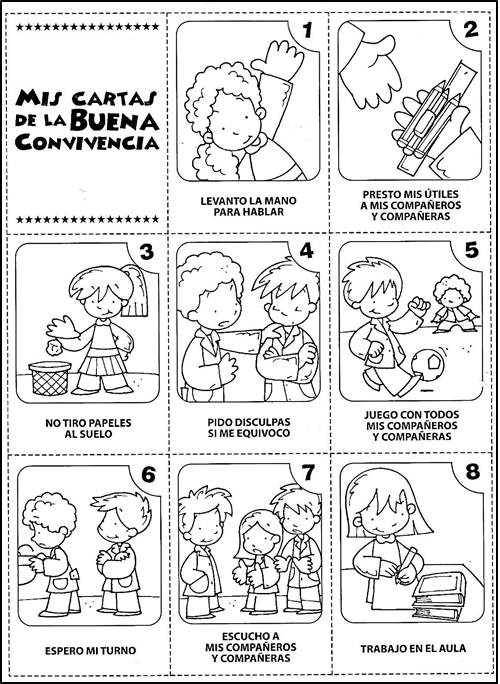 Los números _____________ porque _____________________________________________________________________________________________________________Y porque __________________________________________________________________________________________________________________________________